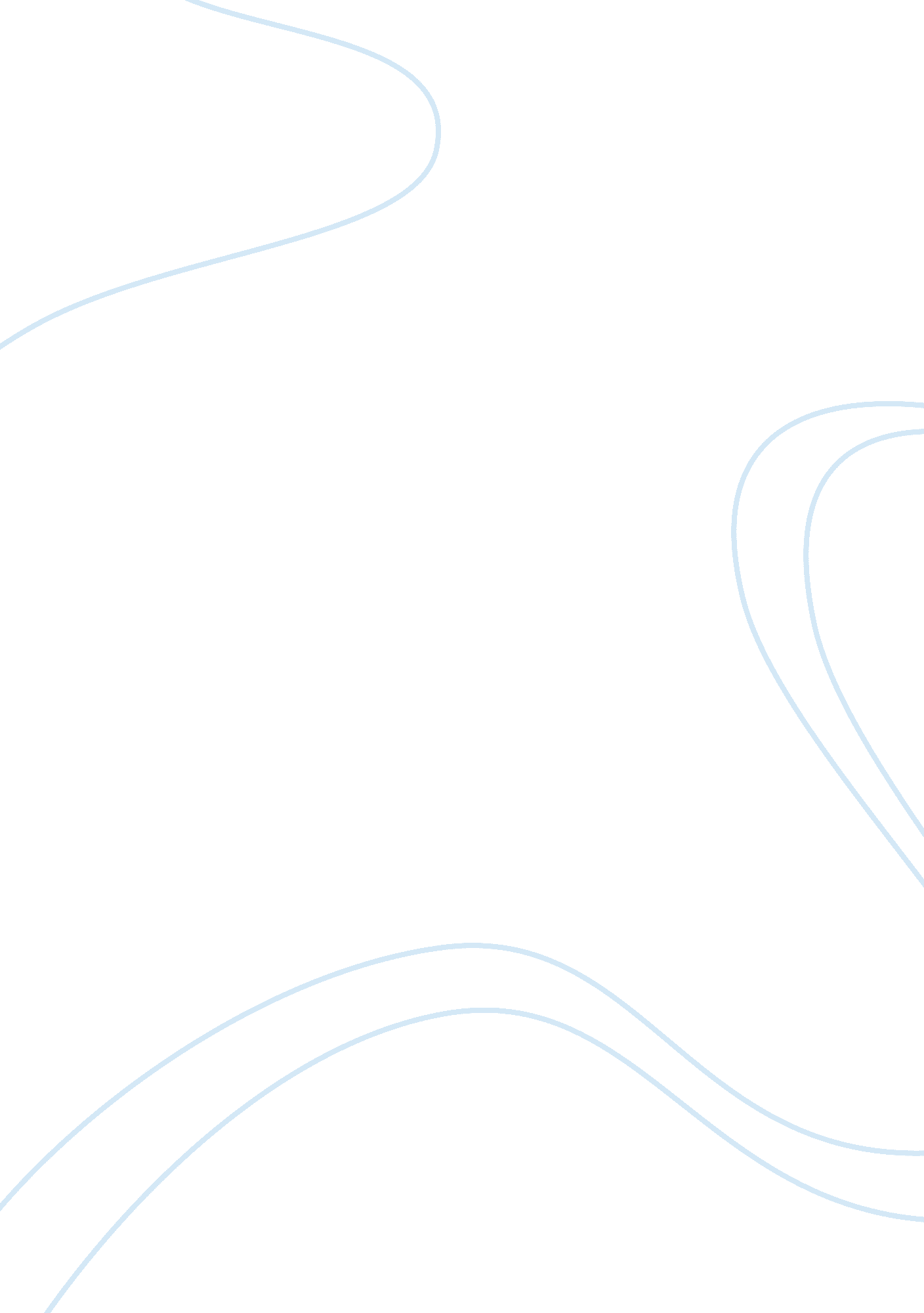 Parents should moniter internet usage essay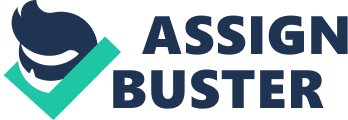 Know this from experience my best friend when was three. She was cubbyhole and she committed suicide her. Because she thought none was there for their life The next reason Is online predators. Kids don’t realize how much they put at risk till Its to late. Statistics show that 90% of 16 and under have encountered online predators tallest once In their life through social networks and online media there are plenty to encounter online I know his from learning from my parents what can happen when you sign up for websites for dating at young age. The third and final reason Is setting If you do participate In that activity at any age Its considered don’t realize Is that the photos other people without our knowledge. Pornography and you can go to Jail. What we we send to one person can be sent to So If your goanna send pictures make sure they are appropriate and not embarrassing. Also try to respect your parents when they tell you to stay off certain sites or don’t do this or don’t do that they are Just trying to keep you safe. Again those are my reasons for why I think parents should molten teller kids Internet usage. Mainly because of the fact of cyberpunks, online predators, and setting. Which can all lead to embarrassment and maybe even seclude be careful what you do on the Internet. Parents should monitor internet usage By sugarplum accessibility is the number one cause of teen experience my best friend when I was three. She was cubbyhole and she The next reason is online predators. Kids don’t realize how much they put at risk till its to late. Statistics show that 90% of 16 and under have tallest once in their life through social The third and final reason is setting if you do participate in that activity at any age its considered don’t realize is that the photos So if your goanna send pictures make sure they are appropriate and not embarrassing. Again those are my reasons for why I think parents should monitor their kids internet usage. Mainly because of the fact of accessibility, online predators, and setting. Which can all lead to embarrassment and maybe even suicide be careful what you do on the internet. 